GREENLAWNS SCHOOL , WORLI P`aarMiBak prIxaa ̵  2019¹2020ivaYaya Á¹  ihMdIkxaa Á¹dsavaIM			 					        PaUNaa-Mk Á¹ 80 idnaaMk Á¹ 09º01º 2020							samaya Á¹ 3 GaMTo   saUcanaa Á¹                    1ºp`qama pMd`h imanaT p`Sna ¹ p~ kao QyaanapUva-k pZ,nao ko ilae inaQaa-irt hOM.            2º [sa Pa`Sna¹ Pa~ ko dao Baaga hOM “A” tqaa “ba”.                               3º Baaga 'A' ko saBaI Pa`SnaaoM ko ]<ar ilaKnaa Ainavaaya- hOM .                               4º Baaga 'ba' maoM sao iknhIM caar p`SnaaoM ko ]%tr ilaiKe .                               5ºp`Sna ¹ p~ ko pRYzaoM kI saM#yaa ६ hMO.Section A ( 40 Marks )Attempt ALL Questions ivaBaaga – ABaaYaa – ivaBaaga ³ kula AMk ¹ 40 ´Question 1) Write a Short Composition in Hindi of approximately 250 words on any one of the following topics :-   inamnailaiK%a ivaYayaaoM maoM sao iksaI ek ivaYaya Par ihMdI maoM lagaBaga 250 SabdaoM maoM inabaMQa ilaiKe Á¹¤15¥i´  'Baart ka badlata $p' [sa ivaYaya pr Apnao ivacaar p`kT kIijae tqaa bata[e ik Aaja ikna xao~aoM maoM Baart maoM badlaava Aar ha hO tqaa vah iksa p`kar BaartvaaisayaaoM ko ilae ihtkr hO.ii´ @yaa AaQauinak jaIvana SaOlaI AnaOitkta kao baZ,vaa do rhI hOÆ yaid haÐ tao [sasao CuTkara kOsao payaa jaa sakta hO.[sa ivaYaya pr Apnaa ivacaar doto hue naOitk iSaxaa ko mah%%va kao samaJaa[e.iii´ 'kovala Aaiqa-k samaRiw hI jaIvana maoM saflata ka maapdMD nahIM hao saktI.'jaIvana maoM saflata ko ilae AavaSyak gauNaaoM ka ]llaoK kIijae.saflata kao Apnao SabdaoM maoM pirBaaiYat krto hue Apnao jaIvana ko ]sa vyai@t ka vaNa-na kIijae ijasakI trh Aap BaivaYya maoM safla banana caahto hOM tqaa ]sa vyai@t sao p`oirt haonao ko karNaaoM kao BaI spYT kIijae. iv´ ‘Akolaa canaa BaaD, nahIM faoD, sakta’ [sa laaokaoi@t ko AaQaar Par ek maÝilak khanaI ilaiKe.v´ naIcÜ ide gae ica~ kÜ Qyaana sÜ doiKe AÝr ]sako AaQaar Par kao[- GaTnaa¸ khanaI yaa laoK ilaiKe¸ Par Qyaana rho ivaYaya ka saIQaa saMbaMQa ica~ sao haonaa caaihe.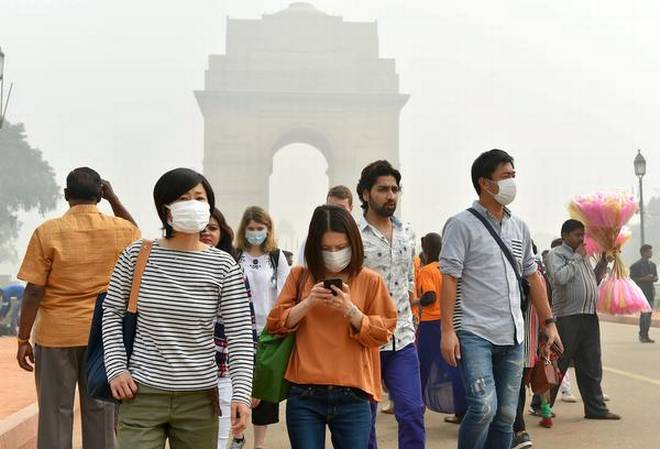 Question 2)  Write a letter in Hindi in approximately 120 words on any one of the topic  given below:-inamnailaiK%a maoM sao iksaI ek ivaYaya Par ihMdI maoM lagaBaga 120 SabdaoMM maoM Pa~ ilaiKeÁ¹                ¤07¥  ³ilafafa AavaSyak´hala hI maoM Aap Apnao ima~aoM ko saaqa ek vaRQdaEama gae qao. vahaÐ pr rh rho baujaugaao-M kI isqait ko baaro maoM batato hue tqaa Apnao AnauBava ka vaNa-na krto hue Apnao dadajaI kao p~ ilaiKe.Aqavaahmaara doSa 'iDijaTla' hao rha hO.Aama AadmaI kao [sanao khaÐ tk p`Baaivat ikyaa hO¸ [sa pr Apnao ivacaar ek laoK ko $p maoM p`stut krto hue¸ iksaI AKbaar ko saMpadk kao p~ ilaiKe.Question 3)Read the passage given below and answer in Hindi the questions                   that follow,using your own words as far as possible:-   inamnailaiK%a gaVaMSa kao QyaanaPaUva-k PaiZ,e %aqaa ]sako naIcÜ ilaKo Pa`SnaaoM ko ]<ar ihMdI maoM ilaiKe  ]<ar yaqaasaMBava AaPako APanao SabdaoM maoM haonao caaihe Á¹				            ¤10¥p`Sna:ek yahUdI pujaarI qao.laaogaaoM nao A%yaMt EaRd\Qaa evaM Bai@t Baava sao doKto qao.vahaÐ maMidr kao saOnaogaaga kha jaata hO. yahUdI pujaarI p`itidna saubah saOnagaaga jaato AaOr idnaBar maMidr maoM rhto.saubah sao hI laaoga ]nako pasa p`aqa-naa ko ilae Aanao lagato.jaba kuC laaoga [kT\zo hao jaato¸ tba maMidr maoM saamaUihk p`aqa-naa haotI.jaba p`aqa-naa saMpnna hao jaatI¸ tba pujaarI laaogaaoM kao Apnaa ]pdoSa doto.]saI nagar maoM ek gaaD,Ivaana qaa.vah saubah sao Saama tk Apnao kama maoM lagaa rhta.[saI sao ]sakI raojaIraoTI calatI.yah saaocakr ]sako mana maoM bahut duK haota ik maOM hmaoSaa Apnaa poT palanao ko ilae kama QaMQao maoM lagaa rhta hUÐ¸ jabaik laaoga maMidr maoM jaato hOM AaOr p`aqa-naa krto hOM. mauJa jaOsao papI Saayad hI kao[- [sa saMsaar maoM hao.yah saaocakr ]saka mana Aa%ma glaaina sao Bar jaata qaa.saaocat¹ saaocato kBaI tao ]sako mana AaOr SarIr [tnaa iSaiqala hao jaata ik vah Apnaa kama BaI zIk sao nahIM kr pata.[sasao ]sakao dUsaraoM kI iJaD,ikyaaÐ saunanaI pD,tI.jaba [sa baat ka baaoJa mana maoM bahut AiQak baZ, gayaa tba ]sanao ek idna yahUdI pujaarI ko pasa jaakr Apnao mana kI baat khnao ka inaScaya ikyaa.Vah yahUdI pujaarI ko pasa phuÐcaa AaOr Ead\Qaa sao AiBavaadna krto hue baaolaa¸" ho Qarmaipta² maOM saubah sao laokr Saama tk ek gaaÐva sao dUsaro gaaÐva gaaD,I calaakr Apnao pirvaar ka poT palanao maoM vyast rhta hUÐ.mausao [tnaa BaI samaya nahIM imalata ik maOM [-Svar ko baaro maoM saaoca sakUÐ.eosaI isqait maoM maMidr maoM Aakr p`aqa-naa krnaa tao bahut dUr kI baat hO." yahUdI pujaarI nao doKa gaaD,Ivaana kI AaÐKaoM maoM ek Baya AaOr Asahaya haonao kI Baavanaa Jalak rhI hO.]sakI baat saunakr yahUdI pujaarI nao kha¸" tao [samaoM duKI haonao kI @yaa baat hOÆ"gaaD,Ivaana nao ifr sao AiBavaadna krto hue kha¸" ho Qarmaipta² maOM [sa baat sao duKI hUÐ ik khIM maR%yau ko baad [-Svar mauJao gaMBaIr dMD na do.svaamaI maOM na tao kBaI maMidr Aa payaa hUÐ AaOr lagata BaI nahIM ik kBaI Aa pa}Ðgaa."gaaD,Ivaana nao duKI mana sao kha ¸" ho Qarmaipta² maOM Aapsao yah pUCnao Aayaa hUÐ ik maOM Apnaa yah poSaa CaoD,kr inayaimat maMidr maoM p`aqa-naa ko ilae Aanaa AarMBa kr dUÐÆ" pujaarI nao gaaD,Ivaana kI baat gaMBaIrta sao saunaI.]nhaoMnao gaaD,Ivaana sao pUCa¸" AcCa²tuma yah bataAao ik tuma gaaD,I maoM saubah sao Saama tk laaogaaoM kao ek gaaÐva sao dUsaro gaaÐva tk phuÐcaato hao.@yaa kBaI eosao Avasar Aae ik tuma ApnaI gaaD,I maoM baUZ,o¸ ApaihjaaoM AaOr baccaaoM kao mauFt maoM ek gaaÐva sao dUsaro gaaÐva tk lao gae haoÆ" gaaD,Ivaana nao turMt ]%tr idyaa¸"haÐ² Qarmaipta eosao Anaok Avasar Aato hOM. yahaÐ tk ik mauJao eosao lagata hO ik yaid rahgaIr cala panao maoM Asamaqa- hO tba maOM ]sao gaaD,I maoM ibaza laota hUÐ."pujaarI gaaD,Ivaana kI baat saunakr A%yaMt ]%saaiht hue.]nhaoMnao gaaD,Ivaana sao kha¸"tu,ma Apnaa poSaa ibalakula mat CaoD,ao. qako hue baUZ,aoM¸ApaihjaaoM¸raoigayaaoM AaOr baccaaoM kao kYT sao raht donaa hI [-Svar kI saccaI p`aqa-naa hO. ijasako mana maoM saovaa AaOr k$Naa kI yah Baavanaa rhtI hO¸ ]nako ilae pRqvaI ka p`%yaok kNa maMidr ko samaana haota hO AaOr ]nakoo jaIvana kI p`%yaok saaÐsa maoM [-Svar kI p`aqa-naa basaI rhtI hO.maMidr maoM tao vao laaoga Aato hO jaao Apnao kmaao-M d\vaara [-Svar kI p`aqa-naa nahIM kr pato. tumhoM maMidr Aanao kI ibalakula ja$rt nahIM hO.saca tao yah hO ik saccaI p`aqa-naa tao tumhIM kr rho hao. yah saunakr gaaD,Ivaalaa AiBaBaUt hao ]za AaOr ]sakI AaÐKaoM sao AaÐsauAaoM kI Qaara bah calaI.]sanao pujaarI ka AiBavaadna ikyaa AaOr kama pr laaOT gayaa.P`aSna :       1.pujaarI kI idnacayaa- kOsaI qaIÆ                                                            2      2.gaaD,Ivaana kao iksa baat pr glaaina haotIÆ [saka ]sapr @yaa Asar haota Æ                   2                      3.gaaD,Ivaana pujaarI ko pasa @yaaoM gayaa AaOr ]sakao iksa baat ka Baya qaaÆ                       2      4.pujaarI ko Anausaar gaaD,Ivaana kao Apnaa kama CaoD,kr maMidr Aanao kI AavaSyakta          @yaaoM nahIM qaI Æ                                                                            2                                             5.p`stut gad\\\\yaaMSa sao kaOna¹saI dao saIK imalatI hMOÆ    	 2	Question 4) Answer the following according to the instruction given:-      inamnailaiK%a Pa`SnaÜM ko ]<ar inado-Saanausaar ilaiKe Á¹ 	    ¤8¥i´ inamnailaiK%a SabdaoM maoM sao iksaI ek Sabd ko dao Payaa-yavaacaI Sabd ilaiKe Á¹        	  1  1ºSaaoBaa                  2º Avanaitii´ inamnailaiK%a SabdaoM ko ivalaÜma Sabd ilaiKe Á¹           				  1  1ºsarla                  2 º ivakasa iii´ inamnailaiK%a SabdaoM kI Baavavaacak saM&a banaa[e Á¹  					  1  1ºsaMgaI                  2º baaonaaiv´ inamnailaiK%a SabdaoM ko ivaSÜYaNa Sabd ilaiKe Á¹     					   1	         1º pirvat-na             2º r@tv´ inamnailaiK%a mauhavaraoM maoM sao iksaI ek kI sahaya%aa sao vaa@ya banaa[e Á¹     		1 1º AaÐKaoM maoM QaUla JaaoMknaa   2º klaojao pr saaÐp laaoTnaavi ´ inado-Saanausaar vaa@ya maoM Pairva%a-na krko vaa@ya Pauna: ilaiKe Á¹          			3 1.pirEama AaOr saflata ka Gaaor saMbaMQa hO. ³ASauw vaa@ya Sauw kIijae´ 2.[na pixayaaoM ko d\vaara tumhara Kot ]jaaD,a jaa rha hO.³ktR-vaacya maoM badilae.´3. kRYNa Aja-una kI manaaodSaa samaJa gae qao .³ApUNa- vat-maanakala maoM badilae´Section B ( 40 Marks )Attempt ANY 4 QuestionsAttempt at least One- One Question from 2 booksivaBaaga ¹ basaaih%ya¹ivaBaaga ³ gaV¹ivaBaaga´[sa Baaga sao kula 4 p`Sna krnao hOM.cayainat p`%yaok pustk maoM sao ek ¹ ek p`Sna ilaKnaa Ainavaaya- hOM.saMixaPt¹khainayaaÐQuestion 5) Read the extract given below and answer in Hindi the questions that follow:-                 naIcÜ ilaKo gaVaMSa kao PaZ,kr ]sako naIcÜ ilaKo Pa`SnaaoM ko ]<ar ihMdI maoM ilaiKe :-         ¤10¥ 	“saba hala saaf,¹saaf khao¸tao maalaUma hao.mauJao tao kuC BaI pta nahIM.”                                                                       baD,o Gar kI baoTI										laoKk ¹p`omacaMdp`Sna:-1. va@ta ka pircaya dIijae.                                                           22.Eaaota kI caairi~k ivaSaoYataeÐ ilaiKe.                                               23. Eaaota ko kula ko baaro maoM jaanakarI ivastar sao ilaiKe.	      34. va@ta ko pUCnao pr Eaaota nao @yaa batayaa Æ                                            3Question 6) Read the extract given below and answer in Hindi the questions that follow:-                 naIcÜ ilaKo gaVaMSa kÜ PaZ,kr ]sako naIcÜ ilaKo Pa`SnaÜM ko ]<ar ihMdI maoM ilaiKe :-         ¤10¥	“p`QaanamaM~I nao [sa poD, kao kaTnao ka hu@ma do idyaa AaOr [sa GaTnaa kI saarI AMtra-YT/Iya ijammaodarI Apnao isar lao laI hO.kla yah poD, kaT idyaa jaaegaa,,¸ AaOr tuma [sa saMkT sao CuTkara haisala kr laaogaao .”                                                                             jaamauna ka poD,                                                                          laoKk ¹ÌYNa caMdr	p`Sna:-	1.yao vaa@ya iksanao¹iksasao ¸ kba AaOr khaÐ kha Æ                                   2	2.AMtra-YT/Iya ijammaodarI sao @yaa ta%pya- hOÆ yahaÐ [na SabdaoM ka p`yaaoga iksa sandBa- maoM ikyaa                        gayaa hO AaOr @yaaoM Æ                                                              2	3.saMkT @yaa qaa Æ @yaa ]sa vyai@t kao saMkT sao CuTkara imala sakaÆ Apnao ivacaar spYT                   kIijae .                                                                        3	4.'yah kqaa sarkarI tM~ pr tIKa p`har hO.' kOsao ÆsamaJaakr ilaiKe.              3  Question 7) Read the extract given below and answer in Hindi the questions that follow:-                                                                                                                                        naIcÜ ilaKo gaVaMSa kao PaZ,kr ]sako naIcao ilaKo Pa`SnaaoM ko ]<ar ihMdI maoM ilaiKe :-         ¤10¥        		" @yaa haogaa ]sa kaOma ka jaao Apnao doSa kI Kaitr Gar¹gaRhsqaI¹javaanaI¹ijaMdgaI saba kuC                 haoma kr donaovaalaaoM pr BaI hÐsatI hO AaOr Apnao ilae ibaknao ko maaOko ZUÐZtI hO."                 		naotajaI ka caSmaa								laoKk¹svayaM p`kaSa		p`Sna:-								va@ta nao yao vaa@ya kba AaOr @yaaoM khoÆ                                            2'Apnaa saba kuC haoma kr idyaa' yah kqana paz maoM iksa pa~ pr saTIk baOzta hOÆkarNasaiht ilaiKe.                                                         2   ]prao@t kqana maoM iksa baat pr  icaMta vya@t kI ga[- hOÆsamaJaakr ilaiKe.        3                                                   'naotajaI ka caSmaa '[sa paz ko SaIYa-k kI saaqa-kta spYT kIijae.                 3                     pV¹ivaBaagaQuestion 8) Read the extract given below and answer in Hindi the questions that follow:-                 naIcÜ ilaKo pVaMSa kÜ PaZ,kr ]sako naIcÜ ilaKo Pa`SnaÜM ko ]<ar ihMdI maoM ilaiKe :-	¤10¥sabakao mau@t p`kaSa caaihe sabakao mau@t samaIrNabaaQaa riht ivakasa¸mau@tAaSaMkaAaoM sao jaIvana.laoikna ivaGna Anaok ABaI[sa pqa pr AD,o hue hOMmaanavata kI rah raokkr pva-t AD,o hue hOM. svaga- banaa sakto hOM	kiva¹ramaQaarI isaMh 'idnakr'p`Sna :-	1. mau@t p`kaSa AaOr mau@t samaIrNa sao @yaa ta%pya- hOÆ	22. ]prao@t pMi@tyaaoM maoM kiva saamaaijak jaIvana ko saMbaMQa maoM @yaa AnauBava krto hOMÆ	23.pva-t iksao kha gayaa hO AaOr vao iksakI rah raoko hue hOMÆ]saka @yaa pirNaama hao rha hOÆ	34.vat-maana saMdBa- maoM ]prao@t pMi@tyaaoM kI saaqa-kta p`maaiNat kIijae.	3Question 9) Read the extract given below and answer in Hindi the questions that follow:-                 naIcÜ ilaKo pVaMSa kÜ PaZ,kr ]sako naIcÜ ilaKo Pa`SnaÜM ko ]<ar ihMdI maoM ilaiKe :-	¤10¥gauna ko gaahk sahsa nar¸ibanau gauna lahO na kaoya.jaOsao kagaa kaoiklaa¸Sabd saunaO saba kaoya..Sabd saunaO saba kaoya¸kaoiklaa sabaO sauhavana.dao} kao ek rMga¸kaga saba Bayao Apavana..kh 'igairQar kivaraya'¸saunaao hao zakur mana ko.ibanau gauna lahO na kaoya¸sahsa nar gaahk gauna ko..                                                                                                                  kuMDilayaaÐ		                                                            kiva¹igairQar kivaraya      p`Sna:-         1.kaoyala kao sauhavana AaOr kaga kao Apavana @yaaoM kha gayaa hOÆ       		          2         2.'ibanau gauna lahO na kaoya¸sahsa nar gaahk gauna ko.' [sa pMi@t ka Baava spYT kIijae.        2                                                                                                 	 3.hmaaro jaIvana maoM maQaur vaaNaI ka @yaa mah%%va hOÆspYT kIijae.			          3 4.]prao@t pMi@tyaaoM ko rcanaakar ka pircaya dIijae.	                                  3              Question 10) Read the extract given below and answer in Hindi the questions that follow:-               naIcÜ ilaKo pVaMSa kÜ PaZ,kr ]sako naIcÜ ilaKo Pa`SnaÜM ko ]<ar ihMdI maoM ilaiKe :-            ¤10¥kuC kh ilayaa kuC sauna ilayaakuC baaoJa Apnaa baÐT gayaa¸AcCa huAa tuma imala ga[-¸kuC rasta hI kT gayaa¸@yaa rah maoM pircaya khUÐ¸rahI hmaara naama hO.calanaa hmaara kama hO.calanaa hmaara kama hOkiva ¹iSava maMgala isaMh'saumana'1.Sabdaqa- ilaiKe : baaoJa¸ pircaya ¸ rahI¸ kama.	 	    			             	  2           2.'kuC rasta hI kT gayaa' [sa pMi@t ko maaQyama sao kiva nao @yaa kha hOÆ		                  23.kiva kao rasto maoM kaOna imala gayaaÆ kiva ko Anausaar ]sasao kuC khnaa AaOr saunanaa @yaaoM ja,$rI hOÆ    34.'calanaa hmaara kama hO.'kivata ka @yaa ]d\doSya hOÆ                                              3	samaaPt